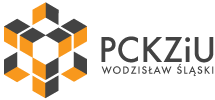 PODANIEo przyjęcie do Liceum Ogólnokształcącego dla DorosłychProszę o przyjęcie mnie na semestr………………………… po raz …………………………Nazwisko ………………………………………..  Imiona ……………………………………Data urodzenia ………………………………   miejsce ur. ……………………………………Adres zamieszkania …………………………………………………………………………………………………Kod ,miejscowość, ulica, nr domu, nr mieszkaniaNumer telefonu ………………………………… E-mail ……………………………………Imię ojca …………………………………………… Imię matki ……………………………Załączniki:      dowód osobisty (do wglądu)        oryginał świadectwa ukończenia gimnazjum/zasadniczej szkoły zawodowej lub ośmioletniej szkoły podstawowej        fotografie (2 szt.)        w przypadku ubiegania się o semestr wyższy, dokumenty poświadczające ukończenie niższych semestrów, klas        (świadectwa klasyfikacji końcoworocznej niższych klas, semestrów lub indeksów)        dokumenty dodatkoweOświadczam, pod rygorem odpowiedzialności karnej, że podane we wniosku oraz złożonych załącznikach i dokumentach dane są zgodne z aktualnym stanem faktycznym, a o wszystkich zmianach niezwłocznie poinformuję szkołę pisemnie lub osobiście.……………………………							……………………………………     miejscowość, data								   podpis wnioskodawcyPodaj źródło, z którego dowiedziałeś się o PCKZiU	prasa	internet	radio	znajomi 	 inne (jakie?)……………………………………………………………………………………………………Oświadczenie wnioskodawcyZobowiązuję się:Zapoznać się z Statutem CentrumW razie konieczności wyrównać różnice programowe i przystąpić do egzaminów klasyfikacyjnych w wyznaczonym terminie.Regularnie uczestniczyć w zajęciach (konieczność 50% obecności).Ze wszystkimi problemami, dotyczącymi pracy Centrum zwraca się do opiekuna lub wicedyrektora ds. szkół dla dorosłychPrzyjmuję do wiadomości, że:Mogę powtarzać semestr jeden raz w okresie kształcenia w Centrum.Słuchacz szkoły dla dorosłych jest promowany semestralnie, jeśli więc nie zdał egzaminu poprawkowego/egzaminu w terminie dodatkowym, nie otrzymuje promocji na semestr wyższy i zostaje skreślony z listy słuchaczy.…………………………                                                                                     ………………………                       miejscowość, data								podpis wnioskodawcyKLAUZULA INFORMACYJNADLA KANDYDATA NA KWALIFIKACYJNY KURS ZAWODOWYPotwierdzam aktualność powyższych danych. W przypadku zmiany podanych szkole danych kontaktowych zobowiązuję się do niezwłocznego poinformowania szkoły o aktualnych danych.Zgodnie z art. 13 ust. 1 i ust. 2 rozporządzenia Parlamentu Europejskiego i Rady (UE) 2016/679 z 27 kwietnia 2016 r. w sprawie ochrony osób fizycznych w związku z przetwarzaniem danych osobowych i w sprawie swobodnego przepływu takich danych oraz uchylenia dyrektywy 95/46/WE (RODO), informujemy, iż:Administratorem Pani/Pana danych osobowych jest POWIATOWE CENTRUM KSZTAŁCENIA ZAWODOWEGO I USTAWICZNEGO w Wodzisławiu Śląskim z siedzibą w WODZISŁAWIU ŚLĄSKIM, ul. GAŁCZYŃSKIEGO 1, kod pocztowy 44-300,  tel. 32 4553593, mail: szkola@pckziu.wodzislaw.pl.Przetwarzanie Pani/Pana danych osobowych będzie się odbywać zgodnie z art. 6 ust.1 c RODO na podstawie wymogów określonych w przepisach oświatowych w celu wykonania zadań związanych z przyjmowaniem uczniów (wychowanków) oraz realizacją procesu edukacyjnego.Inspektorem ochrony danych w tutejszej jednostce jest pan Leszek Proszkowski, adres e-mail: nowator@nowator.edu.pl, tel. 32 331 48 08 .Pani/Pana dane osobowe będą przechowywane przez okres wymagany przepisami prawa oraz ustalony 
w jednolitym rzeczowym wykazie akt.Posiada Pani/Pan prawo dostępu do swoich danych osobowych zgodnie z art. 15 RODO, prawo do ich sprostowania jeśli są nieprawidłowe, usunięcia zgodnie z art. 17 RODO z zastrzeżeniem ust. 3, jak również prawo do ograniczenia ich przetwarzania zgodnie z art. 18 RODO, prawo do cofnięcia zgody. Posiada Pani/Pan również prawo do wniesienia sprzeciwu wobec przetwarzania Pani/Pana danych osobowych zgodnie z art. 21 ust. 1 RODO.Odbiorcami Pana/Pani danych osobowych będą wyłącznie podmioty uprawnione do uzyskania danych osobowych na podstawie przepisów prawa lub podmioty świadczące usługi na rzecz administratora na podstawie umowy powierzenia. Podanie przez Panią/Pana danych osobowych jest wymogiem ustawowym i warunkuje realizację zadań dydaktyczno – wychowawczych.Podanie danych osobowych jest wymogiem ustawowym, niepodanie danych w zakresie wymaganym przez administratora będzie skutkować niezrealizowaniem Pani/Pana podania.Informujemy ponadto, że Pani/Pana dane osobowe nie będą profilowane ani przetwarzane w sposób zautomatyzowany.Dane będą przetwarzane w celu realizacji statutowej działalności szkoły, w tym w celu umożliwienia korzystania z systemu dziennika elektronicznego oraz platformy e-learningowej, jak również na doręczenie pism za pomocą środków komunikacji elektronicznej. Potwierdzam zapoznanie się z powyższymi informacjami …………………………………………………………                                          (imię, nazwisko i podpis osoby,                                        której dane osobowe będą przetwarzane)Wyrażam zgodę na prezentację mojego wizerunku oraz innych danych mojej osoby związanych z osiągnięciami w dziedzinie edukacji, sportu, kultury itp., oraz z innymi wydarzeniami (m.in. uroczystości, imprezy, wycieczki, konkursy, zawody sportowe) oraz w celach promocji jednostki, organu prowadzącego itp. na stronie  www jednostki (lub organizatora wydarzenia) oraz w mediach publicznych, w tym na użytkowanych przez szkołę platformach społecznościowych (m.in. Facebook szkolny), a także w siedzibie szkoły, organu prowadzącego i innych miejscach ogólnie dostępnych. Wyrażoną zgodę ma Pani/Pan prawo wycofać w dowolnym momencie, co będzie skutkować zaprzestaniem dalszego przetwarzania danych określonych niniejszą zgodą. Wycofanie zgody nie wpływa na zgodność z prawem przetwarzania, którego dokonano na podstawie niniejszej zgody przed jej wycofaniem.Podstawa prawna: Art. 7 ust. 3 rozporządzenia Parlamentu Europejskiego i Rady (UE) 2016/679 
w sprawie ochrony osób fizycznych w związku z przetwarzaniem danych osobowych i w sprawie swobodnego przepływu takich danych oraz uchylenia dyrektywy 95/46/WE (ogólne rozporządzenie o ochronie danych).Wyrażam zgodę……………………………………………………………………………………………………                                                                                                              (imię, nazwisko i podpis)Dotyczy osób niepełnoletnich: /wypełnia rodzic lub opiekun prawny/ Wyrażam zgodę na podjęcie nauki przez ………………………………………………......... imię i nazwisko kandydata ……………………………………………..data i czytelny podpis rodzica lub opiekuna prawnego nr telefonu	……………………….………………….…e-mail		…………………….……………………….PESEL